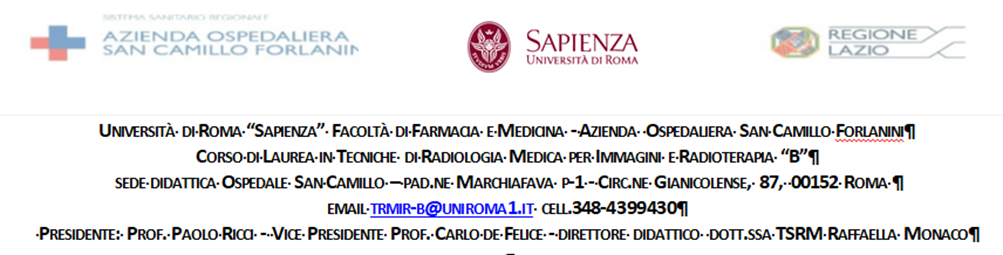 Cognome__________________________________Nome______________________matr.____________________Nato/a_____________________________________il_________________________Residente in ___________________Via/P.zza________________C.A.P.__________Domicilio in ___________________Via /P.zza_______________C.A.P.__________tel._____________________________cell._________________________________indirizzo posta istituzionale uniroma1_____________________________________indirizzo di posta personale_____________________________________________Cod.fiscale__________________________________________Cittadinanza_________________________________________Diploma di maturità____________________________________________________Corso di studio Universitario pregresso ____________________________________Data__________________________							Firma_________________________________Il Direttore didattico del Corso di Laurea     							        TSRM Dott.ssa Raffaella Monaco